Music                                FLE Y3/4                               ComposingMusic                                FLE Y3/4                               ComposingMusic                                FLE Y3/4                               Composing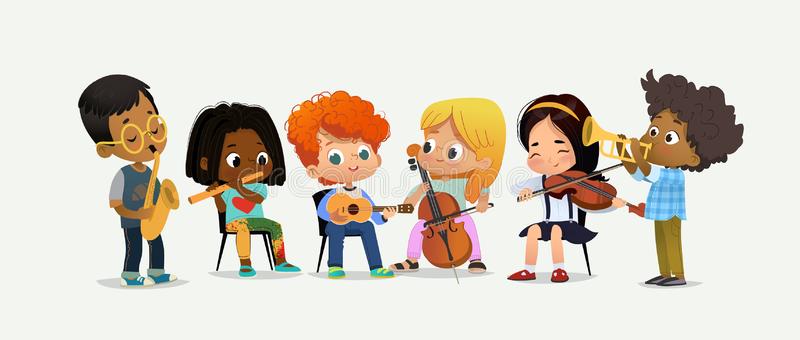 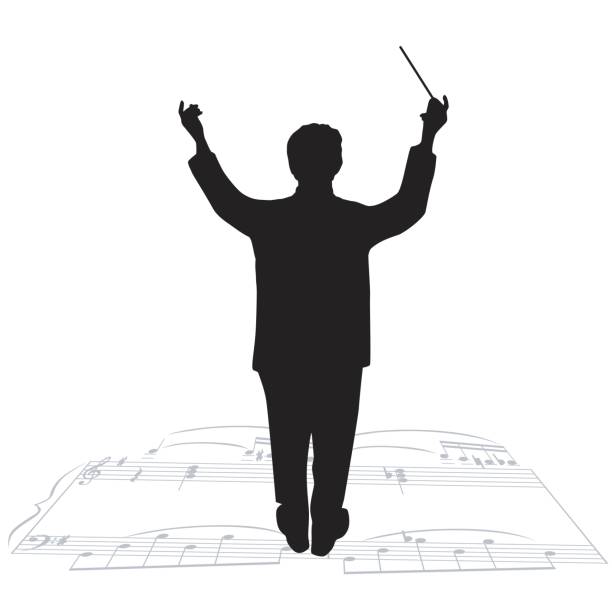 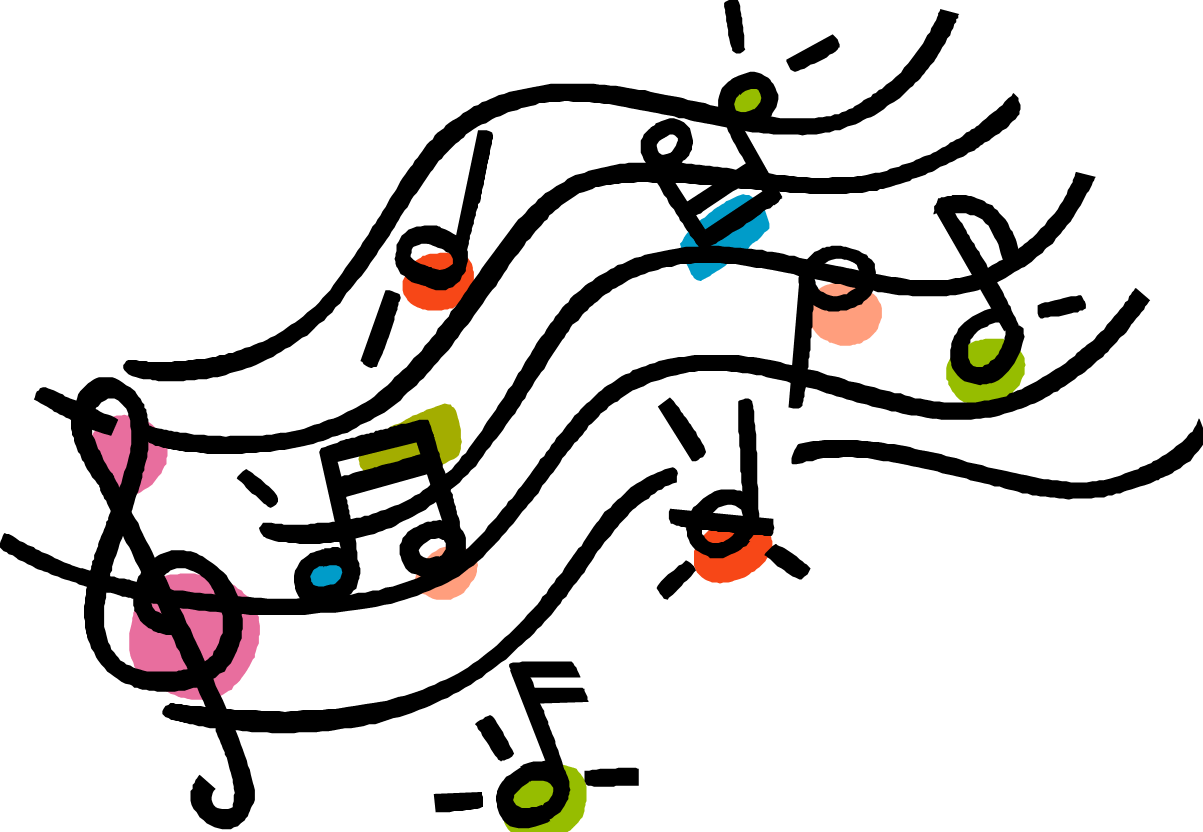 Our Endpoint